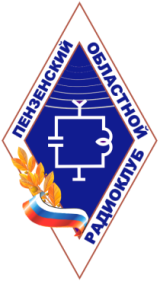                      В Совет Пензенского областного  радиоклубаФамилия____________________________________Имя________________________________________Отчество____________________________________Позывной___________________________________Дата и год рождения__________________________Проживающего по адресу:________________________________________________________________Образование:________________________________Место работы:_______________________________Контактные телефоны:________________________Сотовый: ___________________________________e-mail:______________________________________Прочее:_____________________________________ЗаявлениеПрошу принять меня в члены Пензенского областного радиоклуба. С уставом Пензенского радиоклуба ознакомлен и согласен. Обязуюсь строго соблюдать требования Устава радиоклуба, выполнять решения Совета и своевременно оплачивать членские взносы.«____»_________________20___г.		Подпись__________________